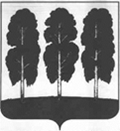 АДМИНИСТРАЦИЯ БЕРЕЗОВСКОГО РАЙОНАХАНТЫ-МАНСИЙСКОГО АВТОНОМНОГО ОКРУГА – ЮГРЫРАСПОРЯЖЕНИЕот  05.07.2021                                                                                                  № 502-рпгт. БерезовоО признании утратившими силунекоторых муниципальных правовых актов администрации Березовского районаВ соответствии с Федеральным законом от 11.06.2021 № 170-ФЗ «О внесении изменений в отдельные законодательные акты Российской Федерации в связи с принятием Федерального закона «О государственном контроле (надзоре) и муниципальном контроле в Российской Федерации», распоряжением Губернатора Ханты-Мансийского автономного округа – Югры от 23.04.2021 № 113-рг «О планах-графиках подготовки правовых актов в целях реализации Федерального закона от 31.07.2020 года № 248-ФЗ «О государственном контроле (надзоре) и муниципальном контроле в Российской Федерации»: 1. Признать утратившими силу распоряжения администрации Березовского района:- от 24.10.2017 № 895-р «О руководстве по соблюдению обязательных требований в области торговой деятельности для юридических лиц и индивидуальных предпринимателей»;- от 19.04.2018 № 208-р  «Об утверждении перечня нормативных правовых актов или их отдельных частей, содержащих обязательные требования, оценка которых является предметом муниципального контроля в области торговой деятельности»;- от 09.04.2019 № 247-р «О внесении изменений в распоряжение администрации Березовского района от 19.04.2018 № 208-р  «Об утверждении перечня нормативных правовых актов или их отдельных частей, содержащих обязательные требования, оценка которых является предметом муниципального контроля в области торговой деятельности».2.  Разместить настоящее распоряжение на официальном веб-сайте органов местного самоуправления Березовского района.3. Настоящее распоряжение вступает в силу после его подписания.И.о. главы района                                                                                     Г.Г. Кудряшов